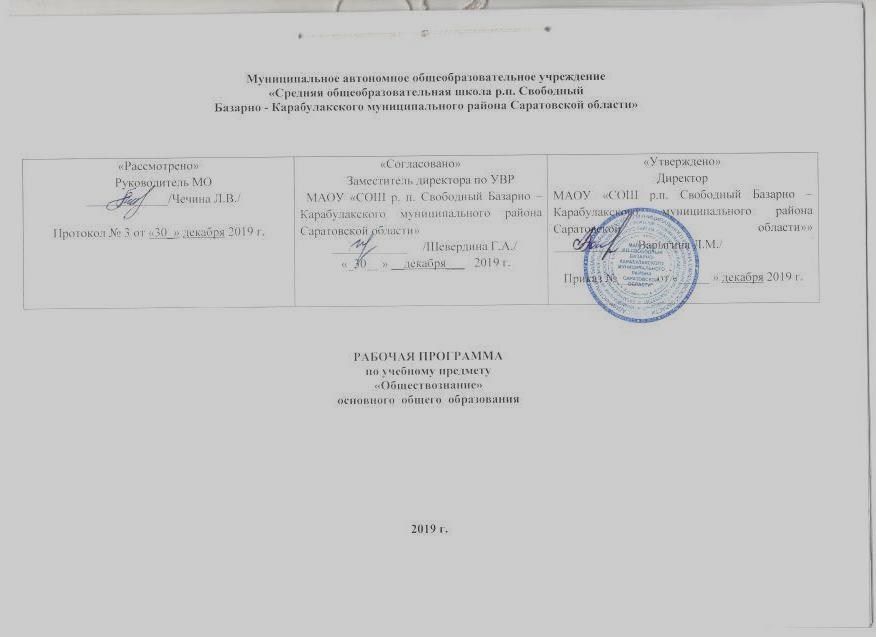 Планируемые результаты  освоения учебного предмета         Курс ориентирован на достижение личностных, предметных и метапредметных результатов ООО.          Личностными результатами выпускников основной школы, формируемыми при изучении содержания курса, являются:1. мотивированность на посильное и созидательное участие в жизни общества;2.заинтересованность не только в личном успехе, но и в благополучии и процветании своей страны;3. ценностные ориентиры, основанные на идеях патриотизма, любви и уважения к Отечеству; необходимости поддержания гражданского мира и согласия; отношении к человеку, его правам и свободам как высшей ценности; стремление к укреплению исторически сложившегося государственного единства; признании равноправия народов, единства разнообразных культур; убежденности в важности для общества семьи и семейных  традиций; осознании своей ответственности за страну перед нынешними и грядущими поколениями.        Метапредметные результаты изучения обществознания выпускниками основной школы проявляются:1. в умении сознательно организовывать свою познавательную деятельность (от постановки цели до получения и оценки результата);2. в умении объяснять явления и процессы социальной действительности с научных позиций; рассматривать их комплексно в контексте сложившихся реалий и возможных перспектив;3. в способности анализировать реальные социальные ситуации, выбирать адекватные способы деятельности и модели поведения в рамках реализуемых основных социальных ролей, свойственных подросткам;4. в овладении различными видами публичных выступлений (высказывания, монолог, дискуссия) и следовании этическим нормам и правилам ведения диалога;5. в умении выполнять познавательные и практические задания, в том числе с использованием элементов проектной деятельности на уроках и в доступной социальной практике:- использование элементов причинно – следственного анализа;- исследование несложных реальных связей и зависимостей;- определение сущностных характеристик изучаемого объекта; выбор верных критериев для сравнения, сопоставления, оценки объектов;- поиск и извлечение нужной информации по заданной теме и адаптированных источниках различного типа;- перевод информации из одной знаковой системы в другую (из текста в таблицу, из аудиовизуального ряда в текст и др.); выбор знаковых систем адекватно познавательной и коммуникативной ситуации;- подкрепление изученных положений конкретными примерами;- оценка своих учебных достижений, поведения, черт своей личности с учетом мнения других людей, в том числе для корректировки собственного поведения  с окружающими; выполнение в повседневной жизни этических и правовых норм, экологических требований;- определение собственного отношения к явлениям современной жизни, формулирование своей точки зрения.      Предметными результатами освоения выпускниками основной школы содержания программы по обществознанию являются:относительно целостное представление об обществе и человеке, о сферах и областях   общественной жизни, механизмах и регуляторах деятельности людей;знание ряда ключевых понятий об основных социальных объектах; умение объяснять явления социальной действительности с  опорой на эти понятия;знания, умения и ценностные установки, необходимые для сознательного выполнения старшими подростками основных ролей в пределах своей дееспособности;умения находить нужную социальную информацию в педагогически отобранных источниках; адекватно ее воспринимать, применяя основные обществоведческие термины и понятия; преобразовывать в соответствии с решаемой задачей (анализировать, обобщать, систематизировать, конкретизировать имеющиеся данные, соотносить их с собственными знаниями); давать оценку общественным явлениям с позиций одобряемых в современном российском обществе социальных ценностей;понимание побудительной роли мотивов в деятельности человека, места ценностей в  мотивационной структуре личности, их значения в жизни человека и развитии общества;знание основных нравственных и правовых понятий, норм и правил, понимание их роли как решающих регуляторов общественной жизни; умение применять эти нормы и правила к анализу и оценке реальных социальных ситуаций; установка на необходимость руководствоваться этими нормами и правилами в собственной повседневной жизни;приверженность гуманистическим и демократическим ценностям, патриотизм и гражданственность;знание особенностей труда как одного из основных видов деятельности человека,    основных требований трудовой этики в современном обществе, правовых норм, регулирующих трудовую деятельность несовершеннолетних; 9.  понимание значения трудовой деятельности для личности и общества; 10. понимание специфики познания мира средствами искусства в соответствии с другими  способами познания;  11.   понимание роли искусства в становлении личности и в жизни общества;  12.   знание определяющих признаков коммуникативной деятельности в сравнении с другими видами деятельности;   13.  знание новых возможностей для коммуникации в современном обществе; умение    использовать современные средства связи и коммуникации для поиска и обработки  необходимой социальной информации;  14.  понимание языка массовой социально – политической коммуникации, позволяющее    осознанию воспринимать соответствующую информацию, умение различать факты, аргументы, оценочные суждения;   15.  понимание значения коммуникации в межличностном общении;  16. умение взаимодействовать в ходе выполнения групповой работы, вести диалог,   участвовать в дискуссии, аргументировать собственную точку зрения;   17. знакомство с отдельными приемами и техниками преодоления конфликтов.Содержание курса5 классТема 1. Человек (5 часов)Цели и ценность человеческой жизни. Природа человека. Человек биологическое существо. Отличие человека от животных. Наследственность.Личность как совокупность важнейших человеческих качеств. Индивидуальность человека. Качества сильной личности.Особенности подросткового возраста. Размышления подростка о будущем. Самостоятельность – показатель взрослости.Практикум по теме «Человек». Тема 2. Семья (7 часов) Семья и семейные отношения. Семья под защитой государства. Семейный кодекс. Права ребенка. Виды семей. Отношения между поколениями. Семейные ценности и нормы.Семейное хозяйство. Забота и воспитание  семье. Распределение обязанностей. Обязанности подростка. Рациональное ведение хозяйства.Свободное время. Занятия физкультурой и спортом. Телевизор и компьютер. Увлечения человека. Значимость здорового образа жизни.Практикум по теме «Семья». Тема 3. Школа (7 часов)Роль образования в жизни человека. Значение образования для общества. Ступени школьного образования. Система образования в нашей стране. Образование и самообразование. Учеба – основной труд школьника. Учение вне стен школы. Умение учиться.Отношения младшего подростка с одноклассниками, сверстниками, друзьями. Проблемы общения. Дружба. Дружный класс.Практикум по теме «Школа» Тема 4. Труд (5 часов)Труд – основа жизни. Содержание и сложность труда. Результаты труда. Заработная плата. Труд – условие благополучия человека. Благотворительность и меценатство. Труд и творчество. Ремесло. Признаки мастерства. Творческий труд. Творчество в искусстве.Практикум по теме «Труд».Тема 5. Родина (11 часов)Наша родина – Россия, Российская Федерация. Субъекты Федерации. Многонациональное государство. Русский язык – государственный. Любовь к Родине. Что значит быть патриотом.Государственные символы России. Герб, флаг, гимн, государственные праздники. История государственных символов. Москва – столица России.Гражданин – Отечества достойный сын. Права граждан России. Обязанности граждан. Гражданственность. Юные граждане России: какие права человек получает от рождения.Россия – многонациональное государство. Национальность человека. Народы России – одна семья. Многонациональная культура России. Межнациональные отношения.Практикум по теме «Родина».6 классТема 1.  Человек в социальном измерении (13 часов)Личность как совокупность важнейших человеческих качеств. Индивидуальность человека. Качества сильной личности.Познание мира. Познание самого себя (самопознание). Самосознание и самооценка. Способности человека.Деятельность человека, ее основные формы (труд, игра, учение). Особенности игры как одной из основных форм деятельности людей в детстве. Связь между деятельностью и формированием личности. Знания и умения как условие успешной деятельности.Потребности человека – биологические, социальные, духовные. Индивидуальный характер потребностей. Духовный мир человека. Мысли и чувства.Слагаемые жизненного успеха. Труд как условие успеха. Выбор профессии. Поддержка близких – залог успеха. Выбор жизненного пути.Практикум по теме «Человек в социальном измерении».Тема 2. Человек среди людей (11 часов)Межличностные отношения. Роль чувств в отношениях между людьми. Виды межличностных отношений. Сотрудничество и соперничество.Социальные группы (большие и малые). Одноклассники, сверстники, друзья. Группы формальные и неформальные. Лидеры. Групповые нормы.Общение – форма отношения человека к окружающему миру. Цели общения. Средства общения. Особенности общения со сверстниками, старшими и младшими.Конфликты, причины их возникновения. Агрессивное поведение. Конструктивное разрешение конфликта. Как победить обиду и установить контакт.Практикум по теме «Человек среди людей».Тема 3. Нравственные основы жизни (9 часов)Доброе – значит хорошее. Мораль. Золотое правило морали. Учимся делать добро.Страх – защитная реакция человека. Преодоление страха. Смелость и отвага. Противодействие злу.Человечность. Гуманизм – уважение и любовь к людям. Внимание к тем, кто нуждается в поддержке.Практикум по теме «Нравственные основы жизни».7 классТема 1. Регулирование поведения людей в обществе (14 часов)Социальные нормы. Многообразие правил поведения. Привычки, обычаи, ритуалы, обряды. Правила этикета и хорошие манеры.Права и свободы человека и гражданина в России, их гарантии. Конституционные обязанности гражданина. Права ребенка и их защита. Особенности правового статуса несовершеннолетних. Механизмы реализации и защиты прав и свобод человека и гражданина.Понятие правоотношений. Признаки и виды правонарушений. Понятие и виды юридической ответственности. Необходимость соблюдения законов. Закон и правопорядок в обществе. Закон и справедливость.Защита Отечества. Долг и обязанность. Регулярная армия. Военная служба. Важность подготовки к исполнению воинского долга. Международно-правовая защита жертв войны.Дисциплина – необходимое условие существования общества и человека. Общеобязательная и специальная дисциплина. Дисциплина, воля, самовоспитание.Ответственность за нарушение законов. Знать закон смолоду. Законопослушный человек. Противозаконное поведение. Преступления и проступки. Ответственность несовершеннолетних.Защита правопорядка. Правоохранительные органы на страже закона. Судебные органы. Полиция. Адвокатура. Нотариат. Взаимоотношения органов государственной власти и граждан.Практикум по теме «Регулирование поведения людей в обществе». Тема 2. Человек в экономических отношениях (14 часов)Экономика и ее роль в жизни общества. Натуральное и товарное хозяйство. Основные участники экономики – потребители, производители.Высококвалифицированный и малоквалифицированный труд. Слагаемые профессионального успеха. Заработная плата и стимулирование труда. Взаимосвязь количества и качества труда.Производство, производительность труда. Факторы, влияющие на производительность труда. Роль разделения труда в развитии производства. Издержки производства. Что и как производить. Выручка и прибыль производителя.Виды бизнеса. Роль предпринимательства в развитии экономики. Формы бизнеса. Условия успеха в предпринимательской деятельности.Обмен. Товар, стоимость, цена товара. Условия выгодного обмена. Торговля и ее формы. Реклама в современной экономике.Деньги. Исторические формы эквивалента стоимости. Основные виды денег. Функции денег.Экономика современной семьи. Ресурсы семьи. Личное подсобное хозяйство. Семейный бюджет. Источники доходов семьи. Обязательные и произвольные расходы. Принципы рационального ведения домашнего хозяйства.Практикум по теме «Человек в экономических отношениях».Тема 3. Человек и природа (6 часов)Человек – часть природы. Взаимодействие человека и природы. Проблема загрязнения окружающей среды.Цена безответственного отношения к природе. Главные правила экологической морали.Законы Российской Федерации, направленные на охрану окружающей среды. Участие граждан в природоохранительной деятельности.Практикум по теме «Человек и природа».8 классТема 1. Личность и общество (6 часов)Личность. Социализация индивида. Мировоззрение. Жизненные ценности и ориентиры. Общество как форма жизнедеятельности людей. Основные сферы общественной жизни, их взаимосвязь. Общественные отношения.Социальные изменения и их формы. Развитие общества. Человечество в XXI веке, тенденции развития, основные вызовы и угрозы. Глобальные проблемы современности.Практикум по теме «Личность и общество».Тема 2. Сфера духовной культуры (8 часов) Сфера духовной культуры и ее особенности. Культура личности и общества. Тенденции развития духовной культуры в современной России.Мораль. Основные ценности и нормы морали. Гуманизм. Патриотизм и гражданственность. Добро и зло – главные понятия этики. Критерии морального поведения.Долг и совесть. Объективные обязанности и моральная ответственность.Долг общественный и долг моральный. Совесть – внутренний самоконтроль человека.Моральный выбор. Свобода и ответственность. Моральные знания и практическое поведение. Критический анализ собственных помыслов и поступков.Значимость образования в условиях информационного общества. Основные элементы системы образования в РФ. Непрерывность образования. Самообразование. Наука, ее значение в жизни современного общества. Нравственные принципы труда ученого. Возрастание роли научных исследований в современном мире. Религия как одна из форм культуры. Религиозные организации и объединения, их роль в жизни современного общества. Свобода совести.Практикум по теме «Сфера духовной культуры».Тема 3. Социальная сфера (5 часов)Социальная структура общества. Социальная мобильность. Большие и малые социальные группы. Формальные и неформальные группы. Социальный конфликт, пути его разрешения.Социальный статус и социальная роль. Многообразие социальных ролей личности. Половозрастные роли в современном обществе. Социальные роли подростка. Отношения между поколениями.Этнические группы. Межнациональные отношения. Отношение к историческому прошлому, традициям, обычаям народа. Взаимодействие людей в многонациональном и многоконфессиональном обществе.Отклоняющееся поведение. Опасность наркомании и алкоголизма для человека и общества. Социальная значимость здорового образа жизни.Практикум по теме «Социальная сфера».Тема 4. Экономика (14 часов)Потребности и ресурсы. Ограниченность ресурсов и экономический выбор. Свободные и экономические блага. Альтернативная стоимость (цена выбора).Основные вопросы экономики: что, как и для кого производить. Функции экономической системы. Модели экономических систем.Собственность. Право собственности. Формы собственности. Защита прав собственности.Рынок. Рыночный механизм регулирования экономики. Спрос и предложение. Рыночное равновесие.Производство. Товары и услуги. Факторы производства. Разделение труда и специализация.Предпринимательство. Цели фирмы, ее основные организационно-правовые формы. Малое предпринимательство и фермерское хозяйство. Роль государства в экономике. Экономические цели и функции государства. Государственный бюджет. Налоги, уплачиваемые гражданами.Распределение. Неравенство доходов. Перераспределение доходов. Экономические меры социальной поддержки населения.Потребление. Семейное потребление. Страховые услуги, представляемые гражданам. Экономические основы защиты прав потребителя.Реальные и номинальные доходы. Инфляция. Банковские услуги, предоставляемые гражданам. Формы сбережения граждан. Потребительский кредит.Безработица. Причины безработицы. Экономические и социальные последствия безработицы. Роль государства в обеспечении занятости.Обмен. Мировое хозяйство. Международная торговля. Обменные курсы валют. Внешнеторговая политика.Практикум по теме «Экономика». 9 классТема 1. Политика (11 часов)Политика и власть. Роль политики в жизни общества. Основные направления политики.Государство, его отличительные признаки. Государственный суверенитет. Внутренние и внешние функции государства. Формы государства.Политический режим. Демократия и тоталитаризм. Демократические ценности. Развитие демократии в современном мире.Правовое государство. Разделение властей. Условия становления правового государства в РФ.Гражданское общество. Местное самоуправление. Пути формирования гражданского общества в РФ.Участие граждан в политической жизни. Участие в выборах. Отличительные черты выборов в демократическом обществе. Референдум. Выборы в РФ. Опасность политического экстремизма.Политические партии и движения, их роль в общественной жизни. Политические партии и движении в РФ. Участие партий в выборах.Средства массовой информации. Влияние СМИ на политическую жизнь общества. Роль СМИ в предвыборной борьбе. Практикум по теме «Политика».Тема 2. Право (22 часов)Право, его роль в жизни человека, общества и государства. Понятие нормы права. Нормативно-правовой акт. Виды нормативных актов. Система законодательства. Понятие правоотношения. Виды правоотношений. Субъекты права. Особенности правового статуса несовершеннолетних. Понятие правонарушение. Признаки и виды правонарушений. Понятие и виды юридической ответственности. Презумпция невиновности.Правоохранительные органы. Судебная система РФ. Адвокатура. Нотариат.Конституция – основной закон РФ.Основы конституционного строя РФ. Федеративное устройство. Органы государственной власти в РФ. Взаимоотношения органов государственной власти в РФ. Взаимоотношения органов государственной власти и граждан.Понятие прав, свобод, обязанностей. Всеобщая декларация прав человека – идеал права. Взаимодействие международных документов по правам человека на утверждение прав и свобод человека и гражданина РФ.Права и свободы человека и гражданина в РФ, их гарантии. Конституционные обязанности гражданина. Права ребенка и их защита. Механизмы реализации и защиты прав человека и гражданина РФ.Гражданские правоотношения. Право собственности. Основные виды гражданско-правовых договоров. Права потребителей.Трудовые правоотношения. Право на труд. Правовой статус несовершеннолетнего работника. Трудоустройство несовершеннолетних.Семейные правоотношения. Порядок и условия заключения брака. Права и обязанности родителей и детей.Административные правоотношения. Административное правонарушение. Виды административных наказаний.Основные понятия и институты уголовного права. Понятие преступления.  Пределы допустимой самообороны. Уголовная ответственность несовершеннолетних. Социальные права. Жилищные правоотношения.Международно-правовая защита жертв вооруженных конфликтов. Право на жизнь в условиях вооруженных конфликтов. Защита гражданского населения в период вооруженных конфликтовПравовое регулирование отношений в сфере образования.Практикум по теме «Право».Тематическое  планирование  5 классТематическое планирование6 классТематическое планирование7 классТематическое  планирование 8 классТематическое планирование9 класс№п/пНазвание Количество часовПримечаниеГлава 1. Человек  - 5 ч.Глава 1. Человек  - 5 ч.Глава 1. Человек  - 5 ч.Глава 1. Человек  - 5 ч.1Загадка человека12Человек - биологическое существо13Отрочество – особая пора жизни14Самостоятельность – показатель взрослости.15Практикум по теме «Человек»1Глава 2. Семья – 7 ч.Глава 2. Семья – 7 ч.Глава 2. Семья – 7 ч.Глава 2. Семья – 7 ч.6Семья и семейные отношения17 Отношения между поколениями. 18Семейное хозяйство19Рациональное ведение хозяйства110Свободное время111Значимость здорового образа жизни112Практикум по теме «Семья»113Образование в жизни человека114Система образования в нашей стране115Образование и самообразование116Умение учиться117Одноклассники. Сверстники. Друзья.118Дружный класс119Практикум по теме «Школа»1Глава 4. Труд – 5 ч.Глава 4. Труд – 5 ч.Глава 4. Труд – 5 ч.Глава 4. Труд – 5 ч.20Труд – основа жизни121Труд – условие благополучия человека122Труд и творчество123Творческий труд124Практикум по теме «Труд»1Глава 5. Родина  - 11ч.Глава 5. Родина  - 11ч.Глава 5. Родина  - 11ч.Глава 5. Родина  - 11ч.25Наша Родина – Россия 126Что значит быть патриотом127Государственные символы России128История государственных символов129Москва – столица России130Гражданин России131Права и обязанности граждан России132Гражданственность133Мы – многонациональный народ134Многонациональная культура России135Практикум по теме «Родина»1№п/пНазваниеКоличествочасовПримечаниеГлава 1. Человек в социальном измерении  - 13 чГлава 1. Человек в социальном измерении  - 13 чГлава 1. Человек в социальном измерении  - 13 чГлава 1. Человек в социальном измерении  - 13 ч1Человек - личность12Качества сильной личности13Человек познает мир14Способности человека15Человек и его деятельность16Связь между деятельности и формированием личности17Потребности человека18Люди с ограниченными возможностями и особыми потребностями19Духовный мир человека110На пути к жизненному успеху111Важность взаимопонимания и взаимопомощи112Практикум по теме «Качества сильной личности»113 Повторение по теме «Человек в социальном измерении»  1Глава 2. Человек среди людей – 11 ч.Глава 2. Человек среди людей – 11 ч.Глава 2. Человек среди людей – 11 ч.Глава 2. Человек среди людей – 11 ч.14Межличностные отношения115Сотрудничество и соперничество 116Человек в группе117Лидеры118Групповые нормы119Общение120Особенности общения со сверстниками, старшими и младшими121Конфликты в межличностных отношениях122Конструктивное разрешение конфликта123Практикум по теме «Межличностные отношения»124Практикум по теме «Человек среди людей»1Глава 3. Нравственные основы жизни – 9 ч.Глава 3. Нравственные основы жизни – 9 ч.Глава 3. Нравственные основы жизни – 9 ч.Глава 3. Нравственные основы жизни – 9 ч.25Человек славен добрыми делами126Золотое правило морали127Будь смелым128Смелость и отвага129Человек и человечность130Гуманизм - уважение и любовь к людям131Внимание к тем, кто нуждается в поддержке132Практикум по теме «Золотое правило морали»133Практикум по теме «Нравственные основы жизни»134Итоговое повторение по теме «Человек среди людей»135Итоговое повторение по теме «Человек в социальном измерении»  1Итого35№п/пНазвание КоличествочасовПримечаниеГлава 1. Регулирование поведения людей в обществе - 14 чГлава 1. Регулирование поведения людей в обществе - 14 чГлава 1. Регулирование поведения людей в обществе - 14 чГлава 1. Регулирование поведения людей в обществе - 14 ч1Что значит жить по правилам12Общественные нравы, традиции и обычаи13Права и обязанности граждан14Права ребенка и их защита15Почему важно соблюдать законы16Закон и правопорядок в обществе17Защита Отечества18Важность подготовки к исполнению воинского долга19Дисциплина - необходимое условие существования общества и человека 110Преступления и проступки111Ответственность за нарушение законов112Кто стоит на страже закона113Взаимоотношения органов государственной власти и граждан.114Практикум по теме «Регулирование поведения людей в обществе»1Глава 2. Человек в экономических отношениях – 14 ч.Глава 2. Человек в экономических отношениях – 14 ч.Глава 2. Человек в экономических отношениях – 14 ч.Глава 2. Человек в экономических отношениях – 14 ч.15Экономика и ее основные участники116Основные участники экономики - потребители, производители117Мастерство работника118Заработная плата и стимулирование труда119Производство: затраты, выручка, прибыль120Что и как производить121Виды и формы бизнеса122Условия успеха в предпринимательской деятельности123Обмен, торговля, реклама124Реклама в современной экономике125Деньги, их функции126Экономика семьи127Обязательные и произвольные расходы128Практикум по теме «Человек в экономических отношениях»1Глава 3. Человек и природа –  6 ч.Глава 3. Человек и природа –  6 ч.Глава 3. Человек и природа –  6 ч.Глава 3. Человек и природа –  6 ч.29Воздействие человека на природу130Охранять природу – значит охранять жизнь131Значение земли и других природных ресурсов как основы жизни и деятельности человечества132Закон на страже природы133Участие граждан в природоохранительной деятельности134Практикум по теме «Человек и природа»135Итоговое повторение по теме «Человек в экономических отношениях»1Итого35№п/пНазвание Кол-вочасовГлава 1. Личность и общество - 6 ч.Глава 1. Личность и общество - 6 ч.Глава 1. Личность и общество - 6 ч.Глава 1. Личность и общество - 6 ч.1Что делает человека человеком?12Человек, общество, природа13Общество как форма жизнедеятельности людей14Развитие общества15Как стать личностью16Практикум по теме «Личность и общество»1Глава 2. Сфера духовной культуры – 8 ч.Глава 2. Сфера духовной культуры – 8 ч.Глава 2. Сфера духовной культуры – 8 ч.Глава 2. Сфера духовной культуры – 8 ч.7Сфера духовной жизни18Мораль 19Долг и совесть110Моральный выбор – это ответственность111Образование112Наука в современном обществе113Религия как одно из форм культуры114Практикум по теме «Сфера духовной культуры»1Глава 3. Социальная сфера –  5 ч.Глава 3. Социальная сфера –  5 ч.Глава 3. Социальная сфера –  5 ч.Глава 3. Социальная сфера –  5 ч.15Социальная структура общества116Социальные статусы и роли117Нации и межнациональные отношения118Отклоняющееся поведение119Практикум по теме «Социальная сфера»1Глава 4. Экономика – 14 ч.Глава 4. Экономика – 14 ч.Глава 4. Экономика – 14 ч.Глава 4. Экономика – 14 ч.20Экономика и ее роль в жизни общества121Главные вопросы экономики122Собственность 123Рыночная экономика124Производство – основа экономики125Предпринимательская деятельность126Роль государства в экономике127Распределение доходов128Потребление 129Инфляция и семейная экономика130Безработица, её причины и последствия131Мировое хозяйство и международная торговля132Практикум по теме «Экономика»133Повторение по теме «Экономика»134Повторение по теме «Социальная сфера»135Итоговое повторение по теме «Личность и общество»1Итого35№п/пНазвание Название КоличествочасовГлава 1. Политика - 11 ч.Глава 1. Политика - 11 ч.Глава 1. Политика - 11 ч.Глава 1. Политика - 11 ч.Глава 1. Политика - 11 ч.1Политика и властьПолитика и власть12Государство Государство 13Политические режимыПолитические режимы14Правовое государствоПравовое государство15Гражданское общество и государствоГражданское общество и государство16Местное самоуправлениеМестное самоуправление17Участие граждан вполитической жизниУчастие граждан вполитической жизни18Политические партии и движенияПолитические партии и движения19Роль политических партий в жизни обществаРоль политических партий в жизни общества110Практикум по теме «Политика и власть»Практикум по теме «Политика и власть»111Практикум по теме «Политика»Практикум по теме «Политика»1Глава 2. Право – 22 ч.Глава 2. Право – 22 ч.Глава 2. Право – 22 ч.Глава 2. Право – 22 ч.Глава 2. Право – 22 ч.1212Роль права в жизни общества и государства11313Правоотношения и субъекты права11414Разновидности правовых норм. Основные отрасли права.11515Правонарушения и юридическая ответственность11616Право и закон11717Правоохранительные органы11818Конституция Российской Федерации11919Признаки и особенности Конституции как основного закона страны12020Основыконституционного строя РФ12121Формы правления, государственного устройства12222Права и свободы человека и гражданина12323Декларация прав человека и гражданина12424Гражданские правоотношения12525Право на труд. Трудовые правоотношения12626Семейные правоотношения12727Административные правоотношения12828Уголовно-правовые отношения12929Социальные права13030Международно-правовая защита жертв вооруженных конфликтов13131Правовое регулирование отношений в сфере образования13232Практикум по теме «Право»13333Повторение по теме «Право»13434Итоговое повторение по теме «Политика и право»1Итого34